МБОУ «Жуковская средняя общеобразовательная школа»                                                                ПАСПОРТкабинета начальных классов                                                                                                                  Утверждаю.                                                                                                                 Директор школы:                                                                                            __________________/ Янина Н.И.Зав.кабинетом начальных классов                      ________________/ Колоколова Н. И.Титульный лист паспорта Ф.И.О. заведующего кабинетом :Колоколова Нина Ивановна Ф.И.О. учителей, работающих в кабинете: Хлынцева Елизавета Васильевна, Колоколова Нина Ивановна Для каких классов оборудован кабинет: начальные классы	 Общая площадь кабинета: 48 кв.м Год создания кабинета: 1974 год                                       - оглавление паспорта -1  Положение о заведовании кабинетами школы.Выписка из приказа об открытии кабинета и заведовании кабинетомДолжностная инструкция заведующего кабинетом.Требования к учебному кабинету.Приложение к паспорту.Список ученического (родительского) актива учебного кабинета:Работа по совершенствованию учебно-методического обеспечения кабинета   за прошедший учебный годАнализ работы кабинета в прошлом учебном году.План работы кабинета на новый 2018 – 2019  учебный годи перспективу.График работы кабинета.План-схема кабинета.Материально - техническое обеспечение учебного процессаТСО.  Фонотека.  Видеотека.Учебно-наглядные пособия.Дидактический и раздаточный материал.Библиотека для учителя и учащихся.Средства НОТ.Вспомогательные средства обучения.Инвентарная ведомость на технические средства обучения.6. Правила техники безопасности работы в кабинете.Санитарно-гигиеническая оценка классных комнат.Положение о смотре кабинетов.Справка о готовности кабинета.План работы кабинета на новый 2018 – 2019 учебный год.                       ПОЛОЖЕНИЕ ОБ УЧЕБНОМ КАБИНЕТЕ1. ОБЩИЕ ПОЛОЖЕНИЯУчебный кабинет - это учебно-воспитательное подразделение средней общеобразовательной школы, являющееся средством осуществления Государственной программы образования,, обеспечивающее оптимальные условия для повышения уровня образования учащихся.Оснащение кабинета включает в себя: учебно-наглядные пособия, учебное оборудование, приспособления для практических занятий по предмету, технические средства обучения.Занятия в кабинете должны служить:активизации мыслительной деятельности учащихся;формированию навыков использования справочных материалов, навыков     анализа и систематизации изученного материала;формированию прочных знаний по предмету, их практическому        применению.развитию у учащихся способностей к самоконтролю, самооценке и самоанализу;воспитанию высокоорганизованной личностиУчебная нагрузка кабинета должна быть не менее 36 часов в неделю.
2. ОСНОВНЫЕ ТРЕБОВАНИЯ К УЧЕБНОМУ КАБИНЕТУНаличие в кабинете нормативных документов (Государственный образовательный стандарт, календарные планы, измерители, требования и др.), регламентирующих деятельность по реализации Государственной программы по предмету.Укомплектованность кабинета учебным оборудованием, учебно-методическим комплексом средств обучения, необходимых для выполнения образовательной программы школы.Соответствие учебно-методического комплекса и комплекса средств обучения требованиям стандарта образования и образовательным программам (базовый и профильные курсы).Обеспеченность учебниками, дидактическими материалами, раздаточным материалом в соответствии с образовательной программой школы.Наличие и обеспеченность учащихся комплектом типовых заданий, тестов, контрольных работ и т.п. для диагностики выполнения требований базового и продвинутого уровней образовательного стандарта.Соблюдение эстетических требований к оформлению кабинета: наличие постоянных и сменных учебно-информационных стендов.Стендовый материал учебного кабинета должен содержать:государственный образовательный стандарт по предмету (минимально необходимое содержание образования и требования к уровню обязательной подготовки);рекомендации для учащихся по проектированию их учебной деятельности       (подготовка к тестированию, экзаменам, практикумам и др.);правила техники безопасности работы и поведения в кабинете;материалы, используемые в учебном процессе.Соблюдение правил техники безопасности (журнал о проведении инструктажа по ТБ), пожаробезопасности, санитарно-гигиенических норм в учебном кабинете (аптечка).Наличие расписания работы учебного кабинетапо обязательной программе, факультативным занятиям, программе дополнительного образования, индивидуальным занятиям с отстающими, с одаренными учащимися, консультации.З.ТРЕБОВАНИЯ К ДОКУМЕНТАЦИИ КАБИНЕТАПаспорт учебного кабинета.Инвентарная ведомость на имеющееся оборудование.Правила техники безопасности работы в учебном кабинете и журнал инструктажа  учащихся по технике безопасности.Правила пользования кабинетом информатики учащимисяГрафик занятости кабинета.План работы кабинета на учебный год и перспективу (утверждается директором  школы),Муниципальное бюджетное общеобразовательное учреждение «Жуковская средняя общеобразовательная школа»Акт-разрешениена проведение занятий в кабинете __________________________Комиссия в составе: председателя_________________и членов комиссии_______________________________                                 _______________________________                                 _______________________________составила настоящий акт в том, что:В кабинете организованы места занятий, которые соответствуют нормам по охране труда, правилам техники безопасности и производственной санитарии, а также возрастным особенностям обучаемых.Административно-педагогический персонал образовательного учреждения с правилами безопасности и производственной санитарии при проведении учебной работы с учащимися в кабинете __________________________ ознакомлен.Замечания и предложения комиссии: _________________________________________________________________________________________________________________________________________________________________________________________________________________________________________________________________________________________________________________Заключение комиссии о готовности кабинета к новому учебному году _______________________________________________________________________________________________________________________________________________________________________________________Председатель комиссии	_____________Члены комиссии	______________       				_____________  				_____________  "____" _____________ 20___ г.                                                            ТРЕБОВАНИЯ                     к учебным кабинетам                              1.Общие требования1.1.	Наличие нормативной школьной документации, регламентирующей функционирование учебного кабинета:Приказ об открытии учебного кабинета и его функционировании для обеспечения условий успешного выполнения образовательной программы (по профилю кабинета);Приказ о назначении заведующего кабинетом и лаборанта, их функциональных обязанностях (по профилю кабинета);Паспорт кабинета, оформленный с указанием функционального назначения имеющегося в нем оборудования, приборов, ТСО, наглядных пособий, учебников, методических пособий, дидактических материалов и др.;Инвентарная и дефективная ведомость на имеющееся оборудование и инвентарь;Правила техники безопасности работы в кабинете;Правила пользования учебным кабинетом учащимися;   Акт приемки учебного кабинета администрацией школы на предмет подготовки  кабинета к функционированию;Протокол решения методической комиссии школы и готовности учебного кабинета к обеспечению условий для реализации образовательной программы (по профилю кабинета) на конкретный учебный год;План работы учебного кабинета на учебный год (и перспективу);Соблюдение правил техники безопасности, санитарно-гигиенических норм в учебном кабинете.Соблюдение эстетических требований к оформлению учебного кабинета..;2.	Требования к учебно-методическому обеспечению кабинетаУкомплектованность кабинета учебным оборудованием, учебно-методическим материалом, средствами обучения, необходимыми для выполнения образовательной программы школы.Соответствие учебно-методического комплекта и средств обучения по профилю кабинета требованиям стандарта образования и образовательной программы.Наличие комплекта дидактических материалов, типовых заданий, тестов, контрольных работ, эссе, сочинений и других материалов для диагностики качества образовательного процесса (по профилю кабинета).3.	Соблюдение условий для успешного выполнения учащимися требований к образовательной подготовке на базе учебного кабинетаОбеспеченность учебниками, дидактическими и раздаточными материалами в соответствии с образовательной программой школы.Открытое и наглядное предъявление учащимся стандарта образования.	.Обеспеченность учащихся комплектом типовых заданий, тестов, эссе, контрольных работ и т. п. для диагностики выполнения требований базового и продвинутого уровней образовательного стандартаРасписание работы учебного кабинета по обязательной программе, факультативным занятиям, программе дополнительного образования, индивидуальным занятиям с отстающими, с одаренными учащимися, консультации и др.4.	Требования к планированию и организации работы учебного кабинета по созданию оптимальных условий выполнения образовательной программы школы, ее переводу в режим работы как школы развивающей и развивающейся4 1. Безусловное выполнение учителями и учащимися требований образовательного стандарта4.2, Внедрение методики развивающего обучения.4.3 Дифференциация обучения.ПРИЛОЖЕНИЕ К ПАСПОРТУСписок учащихся учебного кабинетаСписок родительского актива учебного кабинетаЧугунова Наталья Сергеевна– председатель РКДевятаева Марина ВасильевнаНемова Лидия Григорьевна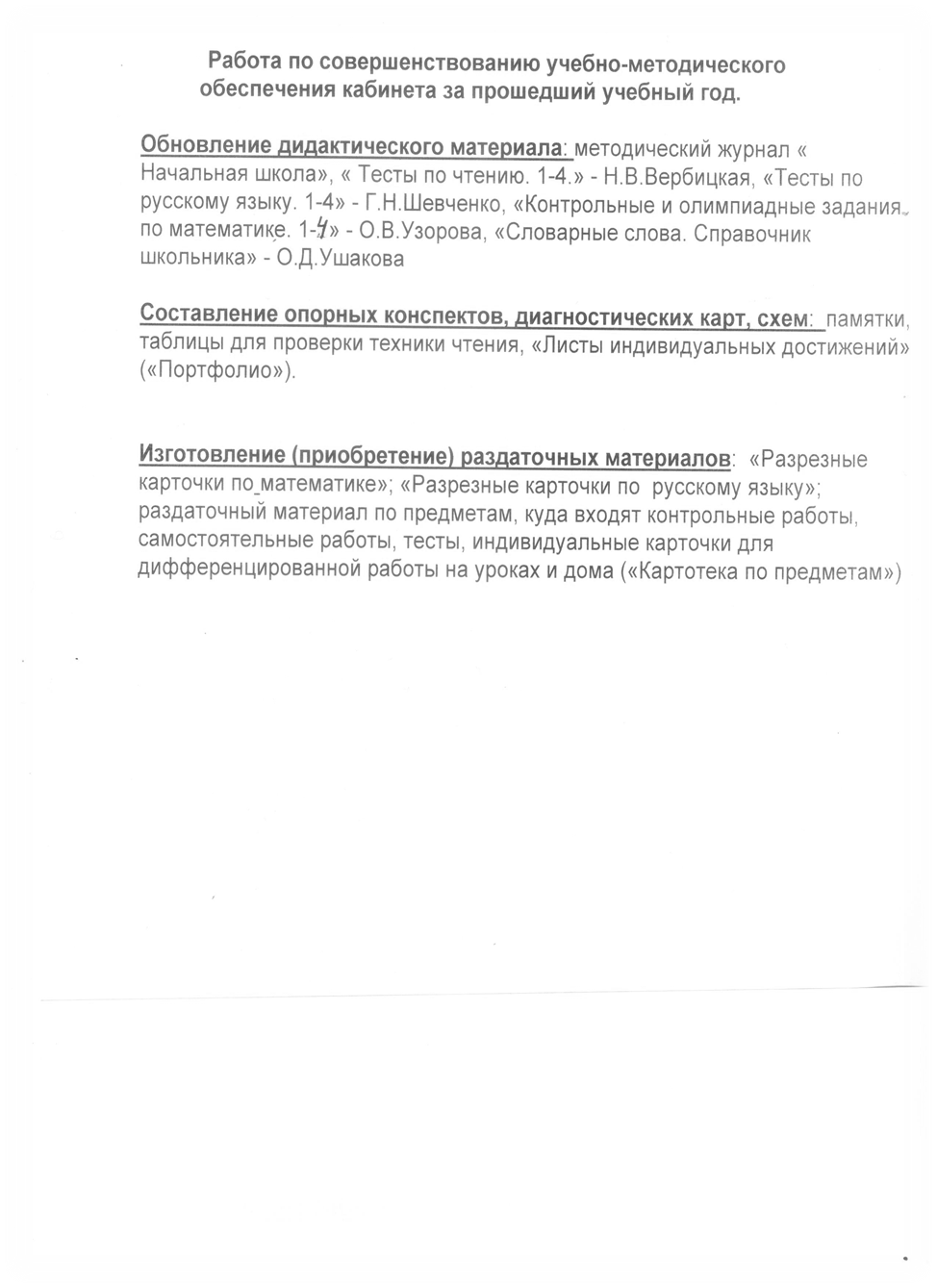 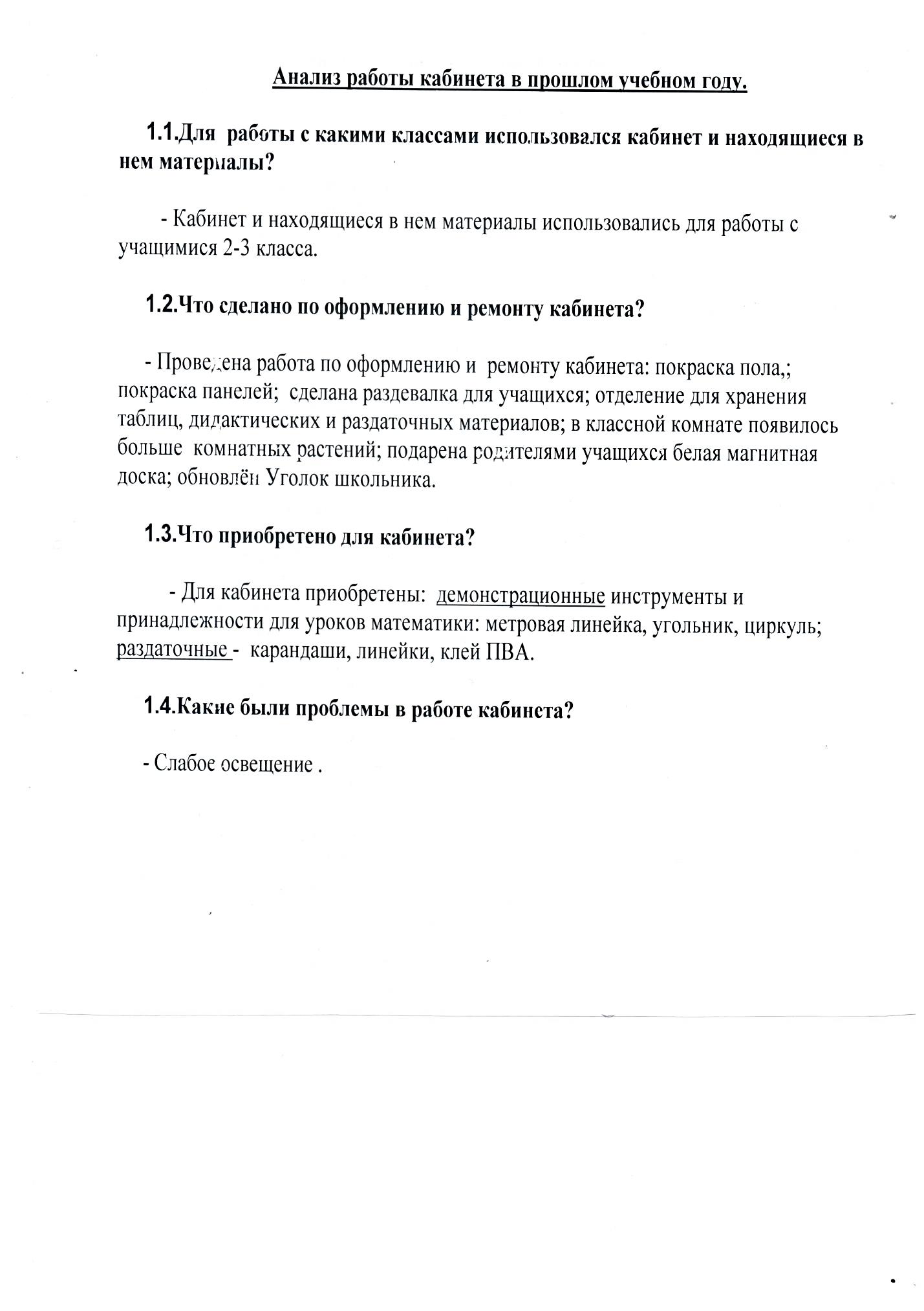 Анализ работы кабинета.Для работы с какими классами использовался кабинет и находящиеся в нем материалы?Кабинет и находящиеся в нем материалы используется для работы с учащимися 3 класса.Что сделано по оформлению и ремонту кабинета?Проведена большая работа по оформлению и ремонту кабинета: реконструирована перегородка раздевалки и пол в классе, покраска панелей, побелка потолка, оклейка стен обоями; произведен косметический ремонт в шкафах для хранения дидактического и раздаточного материала, на окнах новые светлые тюлевые занавески, в классной комнате находятся комнатные цветы, обновлен « Уголок школьника».Что приобретено для кабинета?Для кабинета приобретены ПК « Асеr»; мультимедийный видеопроекторCP-RX79;  мебель: ученические столы и стулья, стол для учителя; жалюзи на окна; демонстрационные таблицы по математике; диски по предметам: математика, русский язык, окружающий мир, технология, музыка; раздаточные карандаши и линейки, клеенчатые салфетки для уроков ИЗО и технологии.Какие проблемы в работе кабинета?Необходимо приобретение нового школьного уголка.План работы кабинета начальных классовна 2018-2019учебный годЗав. кабинетомКолоколова Н.И.График занятости кабинета начальных классов на 2018/19учебныйгод.Зав.кабинетом: Колоколова Н.И.График занятости кабинета начальных классовна 2015/16 учебный год.                                     Зав. кабинетом:Сусимова Ж.А.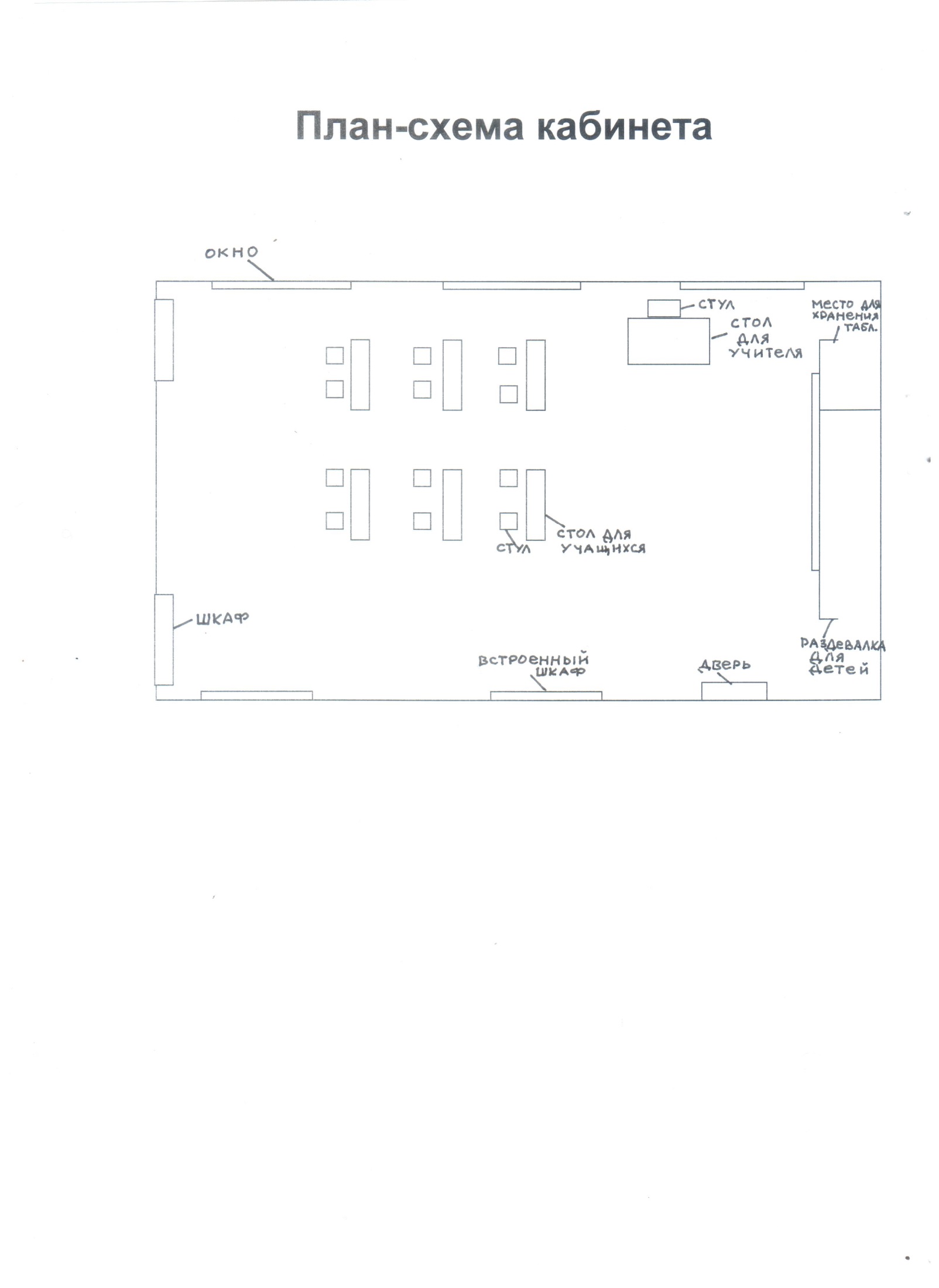 Материально – техническое обеспечение учебного процесса.а) Книгопечатные.Сборник рабочих  программ к УМК «Школа России» 1-4 классы. Изд.: Просвещение, 2011.Учебники и печатные рабочие тетради для 1 класса УМК «Школа России»Тесты по русскому языку, математике, окружающему мируПоурочные разработки по предметам.Итоговые комплексные работы по русскому языку, математике, окружающему миру и литературному чтению.Сборники проверочных и самостоятельных работ по математике и русскому языку.Сборник текстов для проверки техники чтения в начальной школе.б) Печатные пособия.Комплект таблиц для начальной школы  по математике.Таблица «Алфавит»Таблица «Сиди правильно»в) технические средства обучения.ТелевизорНоутбукг) Учебно – практическое и учебно – лабораторное оборудование.Набор предметных картинок.Наборное полотно.д) Электронное приложение к учебникам Русский язык, Математика, Окружающий мир, Литературное чтение, ОРКиСЭ(ОПК).е) Оборудование классаШкафы – 2 штуки.Столы ученические – 8 штук.Стулья ученические – 16 штук.Стол учителя – 1 штука.Стул мягкий – 1 штука.Классная магнитная доска с набором приспособлений для крепления таблиц.План работы кабинетана новый 2016 - 2017 учебный годи перспективу.Обновление дидактического материала, составление технологических и диагностических карт.Приобретение видеофильмов в соответствии с тематическим планированием по предметам.Приобретение таблиц по учебным предметам.Изготовление и  приобретение раздаточных материалов.Сделать косметический ремонт кабинета.Продолжить озеленение классной комнаты.    7. Обновление Уголка школьника.Акто готовности кабинета начальных классов(зав.кабинетом Колоколова Н.И.)к 2015 - 2016 учебному году.Наличие в кабинете необходимой документации:паспорта кабинета,инвентарных ведомостей на имеющееся оборудование,инструкции о правилах техники безопасности,	плана работы кабинета на учебный год,графика работы кабинета.Учебно-методическое обеспечение кабинета:1.	Укомплектованность:•	учебным оборудованием;	•	учебно-методическими комплексами (методической литературой, книгами  для   учителя,  рабочими тетрадями);•	техническими средствами обучения.2.	Наличие комплекта:	дидактических материалов;	типовых заданий;тестов:текстов контрольных работ;	раздаточных материалов;	 таблиц;	-	учебников;	других материалов.Оформление кабинета:1.Оптимальность организации пространства кабинета:места педагога;ученических мест.2.Наличие постоянных и сменных учебно-информационных стендов. Соблюдение в кабинете:Правил техники безопасности.Санитарно-гигиенических норм:освещенность;состояние мебели;состояние кабинета в целом (пол, стены, окна).Санитарно-гигиеническаяоценкакабинета:Инвентарная ведомостьна технические средства обученияучебного кабинета начальных классов1Горенко Денис Александрович      2Девятаева Варвара Ивановна          3Дяшкина Анастасия Валерьевна     4Жданов Артем Альбертович           5Жилкин Сергей Юрьевич                 6Зайцева Эмилия Евгеньевна            7Зель Владислав Георгиевич             8Немов Андрей Владимирович          9Петров Андрей Александрович        10Ратникова Полина Геннадьевна       11Симакина Дарья Александровна      12Чугунова Кристина Григорьевна     13Ясин Роман Александрович              №Содержание работыСрокиОтметка о выполненииСентябрь1Подготовить класс к началу учебного годаДо 1Сентябрь2Разработать план работы кабинета. До 20Сентябрь3Провести первичный инструктаж по правилам поведения в кабинете и технике безопасностиДо 15Сентябрь4Разработать план воспитательной работы с 3  классом .До 25Сентябрь5Подготовить тематическое планирование  по всем предметамДо 15Сентябрь6Оформить  классный уголок 3 класса.До 2Сентябрь7Обновить стенды в кабинетееженедСентябрь8Обновление и заполнение электронного ДневникаДо 30Сентябрь9Познакомиться с Профстандартами педагога.До 30Сентябрь10Провести диагностические работы с 3  классомДо 15Сентябрь11Систематически следить за дежурством по классу.ежедн12Найти в интернете методические разработки уроков для 3 класса по УМК «Школа России»в начмес13Провести дистанционную Российскую олимпиаду по математике в 3 классе29 сентябряОктябрь1Систематически следить за дежурством по классу.ежеднОктябрь2Знакомиться с новыми статьями «Учительской газеты» ЕженедОктябрь3Пополнить электронную папку презентацийВ течмесОктябрь4 Заполнение электронного Дневника, добавить файлыВ течмесОктябрь5Работа с паспортом кабинета: 2 раздел.Учебно-методическая литература.К 27 Октябрь6Просматривать сайты Интернета по преподаванию предметов в начальной школеВ течмес7Систематизировать  в компьютере имеющийся  материал мультимедийных приложений.8Подготовка к родительскому собранию по итогам 1 четверти1Знакомиться с новыми статьями в журнале «Начальная школа»ноябрь2Обновить материалы на стендах и уголкев начмесноябрь3Работа с паспортом кабинета. Раздел 3ноябрь4Систематизировать имеющийся материал для проведения диагностических работ во 3 классе.В течмесноябрь5Подготовить учебные материалы для учащихся для работы во 2 четвертина каникноябрь6Посетить методическое объединение учителей.По плануноябрь7Систематизировать  по темам имеющийся в кабинете материал по предметамв течмес8Просматривать сайты Интернета по преподаванию в начальных классах в течмес9Заполнение электронного Дневника, добавить файлыв течемесДекабрь1Систематически следить за дежурством по классу и по школе.В течмесДекабрь2Заполнение электронного Дневника, добавить файлыВ течмесДекабрь3Разработать олимпиадные задания для 3 классаВ течмесДекабрь4Изучать новые статьи и разработки в методических журналахВ течмес6Систематизировать весь имеющийся материал в кабинете-папку по самообразованию-папку по ТБ-папку с классными часами-папки с тематически планированием-папки с поурочными разработками  -папку с разработками внеклассных мероприятий по предметуВ течмес№Содержание работыСрокиОтметка о выполненииЯнварь1Проследить за переоформлением классного уголка на 2 полугодиеДо 20Январь2Провести вторичный инструктаж по правилам поведения в кабинете и школе и технике безопасностиДо 20Январь3 Распечатать   дидактические карточки к урокам До 15Январь4Систематизировать весь имеющийся материал в кабинете.До 15Январь5Систематически следить за дежурством по классуВ течмесЯнварь6Знакомство с новинками журнала «Воспитание школьников»В течмесФевраль1Систематически следить за дежурством по классуВ течмесФевраль2Проводить дополнительные коррекционные занятия  с обучающимися, подборка материала.ЕженедФевраль3Сменить материалы на рабочих стендахВ течмесФевраль4Подготовить выставку работ ко Дню Защитника Отечества  В течмесФевраль5Систематизировать весь имеющийся материал в кабинете-папку по самообразованию-папку по ТБ-папку с классными часами-папки с тематически планированием-папки с поурочными разработками  В течмесФевраль6Продолжить работу по оформлению материалов к урокам: технологические карты, презентации, карточки. В течмесФевраль8Просматривать сайты Интернета по преподаванию предметов в начальной школеВ течмес9Разработать или найти в интернете материал к открытому уроку по плану школы В течмесМарт1Систематически следить за дежурством по классу и по школе.В течмесМарт2Проводить дополнительные  занятия со слабоуспевающими обучающимися.ЕженедМарт3Подготовить материал к проведению  Недели начальных классовДо 10Март4Систематизировать весь имеющийся материал в кабинете-папку по самообразованию-папку по ТБ-папку с классными часами-папки с тематически планированием-папки с поурочными разработками …В течмесМарт5Обновить материалы на стендах:До5Март6Подготовить выставку работ ко Дню 8 мартаВ течмесМартАпрель1Систематически следить за дежурством по классу и по школе.В течмесАпрель2 Проводить дополнительные коррекционные  занятия со слабоуспевающимиАпрель3Оформить  стенд  «Смешарики» к 1 апреля.Апрель4Периодически просматривать журнал «Начальная школа», «Учительскую газету»В течмес5Систематизировать в компьютере  накопленный материал мультимедийных  презентаций  по  темам и предметам.В течмес6Работать с паспортом кабинета.В течмесМайМай1Систематически следить за дежурством по классу и по школе.В течмесМайМай2 Проводить дополнительные коррекционные занятия с обучающимися.ЕженедельноМайМай3Оформить    стенд  «День Победы » к 9 мая.К 9 маяМайМай4Подготовить материал для итоговых контрольных работ по русскому языку и математикеВ течмесМайМай6Знакомство с новинками «Учительской газеты»В течмесМайМай7Работа с паспортом кабинета, заполнение всех разделов за годк 31МайМай8Подготовить кабинет к лету, убрать наглядность и цветы на хранение.УрокУрокПонедельникВторникСредаЧетвергЧетвергПятницаСубботаКласс/учительКласс/учительКласс/учительКласс/учительКласс/учительКласс/учительКласс/учитель113 класс.Колоколова Н.И3 класс.Колоколова Н.И3 класс.Колоколова Н.И3 класс.Колоколова Н.И3 класс.Колоколова Н.И3 класс.Колоколова Н.И223 класс.ПОПОВА Е.П.3 класс.Колоколова Н.И3 класс.Попова Е.П.3 класс.Колоколова Н.И3 класс.Колоколова Н.И3 класс.Попова Е.П.ЕеЕ.П.Е.Е.П.Е.Е.П.333 класс.Колоколова Н.И3 класс.Колоколова Н.И3 класс.Колоколова Н.И3 класс.Колоколова Н.И3 класс.Колоколова Н.И3 класс.Колоколова Н.И443 класс.Колоколова Н.И3 класс.Колоколова Н.И3 класс.Хлынцева Е.В.3 класс.Хлынцева Е.В.3 класс.Хлынцева Е.В.3 класс.Колоколова Н.И553 класс.Колоколова Н.И3 класс.Колоколова Н.И.3 класс.Колоколова Н.И.ЧасыЗанятость кабинета после уроковЗанятость кабинета после уроковЗанятость кабинета после уроковЗанятость кабинета после уроковЗанятость кабинета после уроковЗанятость кабинета после уроковЗанятость кабинета после уроковЗанятость кабинета после уроков10.4012.0010.4012.001 класс.Хлынцева Е.В.Подготовка учебного материала12.0014.3012.0014.301 класс.Хлынцева Е.В.Индивидуальные занятия13.5015.3013.5015.301 класс.Хлынцева Е.В.Индивидуальные занятия1 класс.Хлынцева Е.В.Индивидуальные занятия1 класс.Хлынцева Е.В.Индивидуальные занятия1 класс.Хлынцева Е.В.Индивидуальные занятияПодготовка учебного материала.Подготовка учебного материала.урокПонедельникВторникСредаЧетвергЧетвергПятницаСубботаКласс/учительКласс/учительКласс/учительКласс/учительКласс/учительКласс/учитКласс/учит12классСусимова Ж.А.2классСусимова Ж.А.2классСусимова Ж.А.2классСусимова Ж.А.2классСусимова Ж.А.2классСусимова Ж.А.2классПопова Е.П.22классСусимова Ж.А.2классСусимова Ж.А.2классСусимова Ж.А.2классСусимова Ж.А.2классСусимова Ж.А.2классСусимова Ж.А.2классСусимова Ж.А.32классСусимова Ж.А.2классСусимова Ж.А.2классПопова Е.П.2классСусимова Ж.А.2классСусимова Ж.А.2классСусимова Ж.А.2классВелина А.Е..42классВелина А.Е..2классСусимова Ж.А.2классСусимова Ж.А.2классСорокина С.В.2классСорокина С.В.2классСусимова Ж.А.52классПопова Е.П.2классСорокина С.В.2классСусимова Ж.А.часыЗанятостькабинетапослеуроковЗанятостькабинетапослеуроковЗанятостькабинетапослеуроковЗанятостькабинетапослеуроковЗанятостькабинетапослеуроковЗанятостькабинетапослеуроков12.35Организациявнеучебнойдеятельности2 классСусимова Ж.А.Организациявнеучебнойдеятельности2 классСусимова Ж.А.13.30ПодготовкаучебногоматериалаОрганизациявнеучебнойдеятельности2 классКолоколова Н.ИОрганизациявнеучебнойдеятельности2 классКашина Г.В.ПодготовкаучебногоматериалаОрганизациявнеучебнойдеятельност2 классХлынцеваЕ. В..Организациявнеучебнойдеятельност2 классХлынцеваЕ. В..14.1515.30Сусимова Ж.А.Индивидуаль-ные занятияПодготовкаучебногоматериалаСусимова Ж.А.Индивидуаль-ные занятияПодготовкаучебногоматериалаПодготовкаучебногоматериалаУчебный годОценкаЗамечания и рекомендации2013 - 20142014 – 20152015 - 2016№Название технического средства обученияМаркаГодприобретенияИнвентарный номер1.2.Ноутбук       ТелевизорsamsungLG201220123414302020100002